Протокол работы  жюри по итогам  школьного этапа Всероссийской олимпиады школьниковпо   Географии  .Число участников   18 Место проведения        МБОУ "Городковическая СШ"  .Дата  и время проведения   28.09.2018 г. 10:20-12:20Присутствовали:Председатель жюри: Корнеева Н.А.Члены жюри: Медкова М.В.,  Василенко Е.М.Повестка дня:Утверждение  результатов участников школьного этапа.Утверждение списка победителей и призеров школьного этапа. Слушали: Медкову М.В., Василенко Е.М.о результатах участников школьного этапа олимпиады.Постановили:Утвердить рейтинг участников школьного этапа. Олимпиады.Утвердить список победителей и призеров школьного этапа олимпиады 1. Результаты  школьного этапа Всероссийской олимпиады школьников по  Географии .Особые замечания жюри по итогам олимпиады: _______________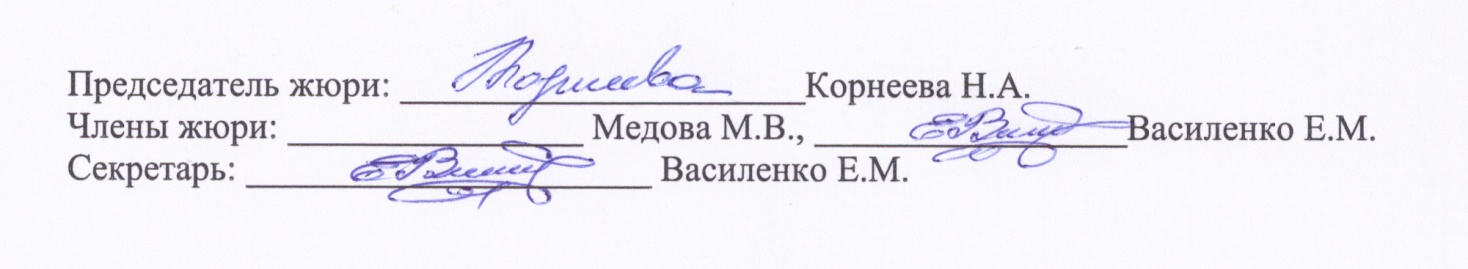 Председатель жюри: ______________________Корнеева Н.А.Члены жюри: ________________ Медкова М.В., _________________Василенко Е.М.Секретарь: ______________________ Василенко Е.М.2.Список победителей и призеров школьного этапа  Всероссийской олимпиады школьников по   Географии  .Председатель жюри: ______________________Корнеева Н.А.Члены жюри: ________________ Медкова М.В., _________________Василенко Е.М.Секретарь: ______________________ Василенко Е.М.№п/пФИОучастникаКлассОбщее количество баллов(мах. кол. баллов)СтатусучастникаолимпиадыФ.И.О. учителя1Морковин Михаил Андреевич511(23)участникМедкова Марина  Владимировна2Постельных Полина Аркадьевна627 (43)победительМедкова Марина  Владимировна3Калошина Ольга Александровна617 (43)участникМедкова Марина  Владимировна4Семененко Иван Алексеевич615 (43)участникМедкова Марина  Владимировна5Царев Павел Андреевич614 (43)участникМедкова Марина  Владимировна6Парфинович Николай Эдуардович713 (29)участникМедкова Марина  Владимировна7Сафронова Юлия Руслановна711 (29)участникМедкова Марина  Владимировна8Беспалова Анастасия Васильевна78 (29)участникМедкова Марина  Владимировна9Голикова Варвара Дмитриевна77 (29)участникМедкова Марина  Владимировна10Ткачева Карина Александровна76 (29)участникМедкова Марина  Владимировна11Кленьшин Денис Александрович816 (72)участникМедкова Марина  Владимировна12Верёвкина Дарья Дмитриевна814 (72)участникМедкова Марина  Владимировна13Бодров Георгий Александрович922 (52)участникМедкова Марина  Владимировна14Царец Максим Алексеевич920 (52)участникМедкова Марина  Владимировна15Шарапов Игорь Алексеевич919,5 (52)участникМедкова Марина  Владимировна16Калошин Антон Александрович917 (52)участникМедкова Марина  Владимировна17Королева Татьяна Генадьевна911 (52)участникМедкова Марина  Владимировна18Судакова Анжелика Васильевна1037 (42)победительМедкова Марина  Владимировна№п/пФИОучастникаКлассОбщее количество баллов(мах.кол. баллов )Тип дипломаФ.И.О. учителя1Постельных Полина Аркадьевна627 (43)победительМедкова Марина  Владимировна2Судакова Анжелика Васильевна1037 (42)победительМедкова Марина  Владимировна